Document d’étape 2.1: processus d’achat du consommateur du PFRLa rédaction de ce  document consiste à retranscrire  de manière  formalisée l’application à votre PFR de concepts relatifs au thème désigné par le titre.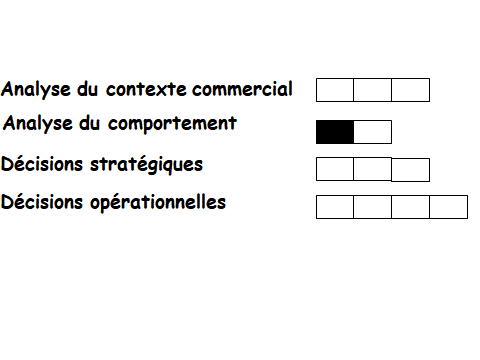 Consignes pour valider les compétences suivantesIndiquez et expliquez  le ou  les niveaux de besoin de la pyramide de Maslow satisfaits par le PFRLa selle d’équitation en fibres végétales répond à un besoin d’accomplissement car elle a pour but d’améliorer les performances des cavaliers. Elle permet de développer ses compétences, d’exploiter et de mettre en valeur son potentiel personnel.Qualifier  tous les risques probablement perçus à l’achat du PFRRisque économique : une selle coûte entre 500 et 4 000€. Celle que nous proposerons se classera dans une gamme de prix élevés car nous vendons un produit de qualité et innovant.Risque social : si nous vendons des produits haut de gamme, l’image élitiste du sport équestre est entretenue. La popularité du sport est alors affectée ainsi que le nombre de consommateurs potentiels.Risque environnemental : le changement fréquent d’une selle d’équitation (≤ 5 ans) a un impact sur l’environnement puisque les matériaux utilisés comme le cuir ne sont pas recyclables. En déduire la durée et la complexité du processus d’achat du PFRPour notre PFR nous pouvons considérer que la prise de décision du consommateur ne sera pas très compliquée. L’achat d’une selle en fibres végétales n’a pas d’impact sur la façon de monter à cheval et apporte un atout jamais vu auparavant. Le seul point négatif est de savoir si les consommateurs arriveront à se séparer des selles classiques.Avant de remettre ce document, vérifier queSa présentation est très soignée (pas d’éléments manuscrits sauf autorisation),Les fautes d’orthographe et de syntaxe sont inexistantesLa durée et la complexité de la décision d’achat sont argumentées en fonction d’éléments vus en cours (pages 11 et 12 support pdf),Les risques perçus analysés correspondent à ceux identifiés en cours.En l’absence de l’un de ces éléments, le documents ne sera pas luDE TYPEPFR : Selle d’équitation en fibres végétalesValidéNon validéCompétences à acquérir Caractériser le besoinRépertorier les risques éventuellement perçus  associés à l’achat du pfrEn déduire la durée et la complexité de la décision d’achat   